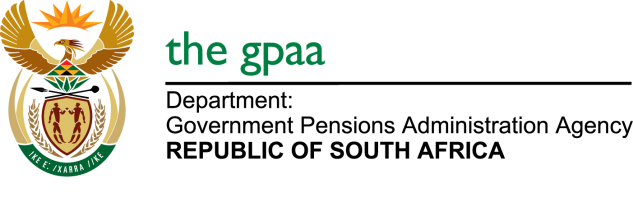 CLOSING DATE: 11 JUNE 2018PANEL OF RECRUITMENT AGENCIES BID (GPAA 07/2018)NAME OF BIDDERS1. Unique Personnel (Pty) Ltd2. Zion Human Resources Consultants3. Heitha Staffing Group (Pty) Ltd4. Tiana Business consulting services (Pty) Ltd5.Affirmative Portfolios  recruitment consultants6.Investong General Project and Investments cc7. Edgexec JV (Ntirho human capital)8.Ultimate Recruitment Solutions cc9.Eye Amalgamation (Pty) Ltd10. Talent Connect Consulting (Pty) Ltd11. Berea Placements12.Kelly Group (Pty) Ltd13.FBK Recruitment  & Talent (Pty) Ltd14.SD Recruitment (Pty) Ltd15. SOIT Business Solutions (Pty) Ltd16. Isilumko Staffing (Pty) Ltd17. Polish Management Services18. Redefine Human Capital (Pty) Ltd19. Multi lead Consulting Services20. EBUS-Tech Consulting21. PTES Consulting & Recruitment Services (Pty) Ltd22. Devern Padayache T/A DPT Recruitment23. Cletech Recruitment cc24.One World Human Capital cc25. Interdot Solutions (Pty) Ltd26.M-Ploy Global Resourcing cc27.Warrior talent holdings (Pty) Ltd28.Amasiko Trading Enterprise cc29.MIH Recruitment & Consulting South Africa30. Merafe People Solutions (Pty) Ltd31.Tipp Focus Holdings (Pty)Ltd32.Call Force Direct ( Pty) Ltd33.Phaki Personnel management services cc34. Insearch Projects (Pty) Ltd35.Pin Point One Human Resources  (Pty) Ltd36. Rakoma Human Capital Solutions 37. Tele resources (Pty) Ltd38. Fempower Personnel (Pty) Ltd 39. Paracon S.A Pty Ltd 